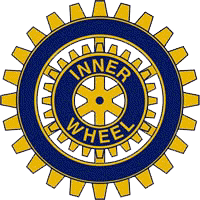 Nybro-Emmaboda IWC D 241International Inner WheelSweden                                                                                Hej alla IW- vänner!             Hoppas att alla är friska och mår bra. Pandemin håller oss tyvärr fortfarande i sitt grepp. Smittspridningen är värre än någonsin! Någon vårutflykt kan det inte bli!!! Tyvärr!!! Restriktionerna är hårda och förlängs hela tiden. Hur länge detta ska pågå vet i fåglarna (som min mamma sa. Hon svor aldrig). Detta är andra gången som vårutflykten brinner inne. Vi får göra egna vårutflykter. Alla har väl sina smultronställen att besöka. Själv ser jag fram emot att kolla in våren på Öland med alla blommor och skir grönska i maj och juni. Vi får göra vårt bästa för att uthärda. Det MÅSTE ju bli bättre framåt sensommar – höst när de allra flesta har blivit vaccinerade.             Vi hoppas på att kunna ha en ”nystart” i september. Nya styrelsen ska träffas i augusti. Efter det kommer mer information.             Vi i nuvarande styrelse bestämde att dra ner på medlemsavgiften. Distriktet vill fortfarande ha sin del (315 kr/medlem), men klubben minskar sin andel för året 2021 – 2022. Om året blir som vanligt återgår vi till full avgift året därpå. Så skicka in 450 kr till vårt bankgiro 651 - 9425 i början av JULI. Inte tidigare. Då hamnar det på fel verksamhetsår och leder till krångel för skattmästaren. Mellanskillnaden (450 - 315=135 kr) används till välgörande ändamål.             På samma styrelsemöte bestämde vi att uppvakta vår äldsta hedersmedlem, Marianne Gerdbo, på hennes födelsedag den 8 april. Hon fyllde 98 år!! Pigg och alert som vanligt. Marianne skickar med ett stort tack för de fina blommorna. Håll utkik i IW–Nytts kommande nummer. Där kommer en intervju med Marianne att publiceras. Carin Nilsson har intervjuat Marianne. Hoppas att tidningsmakarna gör en fin sammanställning av intervjun.              Irén Danielsson Hult har gjort en intervju med en av våra nyaste medlemmar – Ingrid Bengtsson. Vi hoppas att den också kommer med i samma nummer.              Detta blir sista brevet från mig som president. Jag får tacka för detta konstiga år. Det liknar ju inte alls de två andra gångerna som jag har varit president. Tack till hela nuvarande styrelse.             Nu får andra ta över. Inkommande president, Kerstin Håkansson Kalmar, kommer med all säkerhet att göra det jättebra hur än året utvecklar sig!                                                                         Ha det bra och håll ut!                                                                         Hoppas att vi kan ses i september!                                                                         Många kramar från Ann-Marie!                                                                                                              president